	GOVERNMENT OF THE DISTRICT OF COLUMBIA	DEPARTMENT OF TRANSPORTATION	55 M ST SE, 4TH FLOOR 	WASHINGTON DC 20003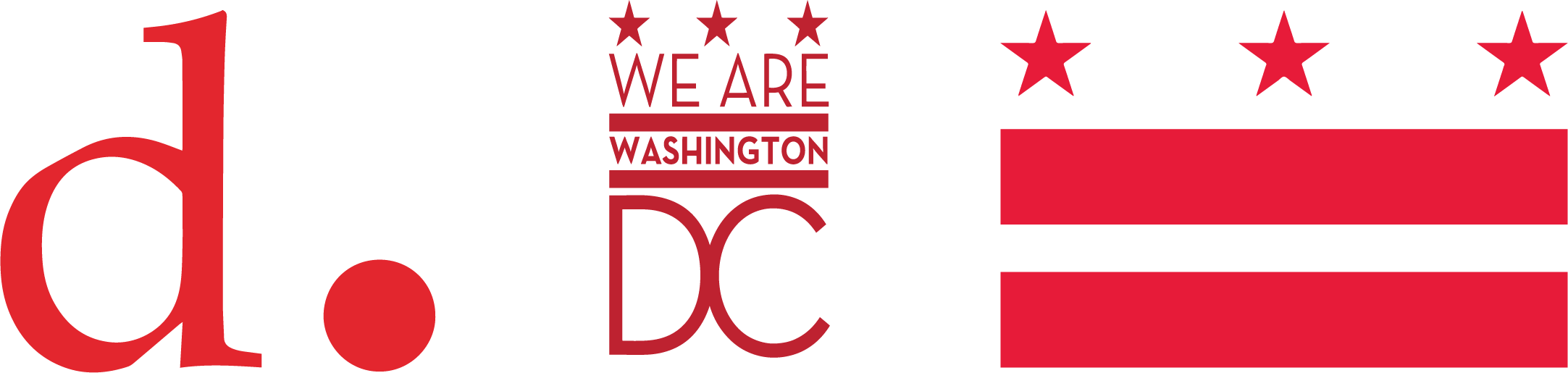 To: Rezene Medhani, PE       Chief, IPMD QA/QC Branch       55 M Street, S.E, Suite 400       Washington, DC 20003										Date: 	Re:  						      	       DCKA--C- 							     	       F.A.P No: - () forFrom:   , PE	DDOT/IPMA-Program Manager, Ward  & Submittal No. For further information, please contact   at () -.Remarks:We are submittingHerewithUnder separate coverWe are forwardingWe are returningWe requestQuantityDescriptionIn accordance with your requestFor your useFor your reviewPlease call when readyFor processingPlease forward your comments to this officeby: Plans reviewed and accepted	Approval requestedReviewed and accepted as notedConference requested at your convenience